НАШИ ФУДБАЛЕРИДана 1. фебруара одиграна је утакмица у фудбалу у склопу МОИ. Екипа из ОШ,,Станко Ракита“. Дјечаци наше школе су побиједили.Дјечаци: Лука Саватић, Сергеј Јојић, Михајло Ћулибрк, Милан Мартић, Немања Ђукић, Огњен Грмуша, Станко Пилиповић, Стефан Кењић, Душан Видљиновић, Михајло Суботић, Павле Палачковић, Андреј Поповић, Лука Кнежевић, Лазар Сеизмовић, Милош Ћулибрк.Проф. физичког васпитања и спорта: Марко Крејић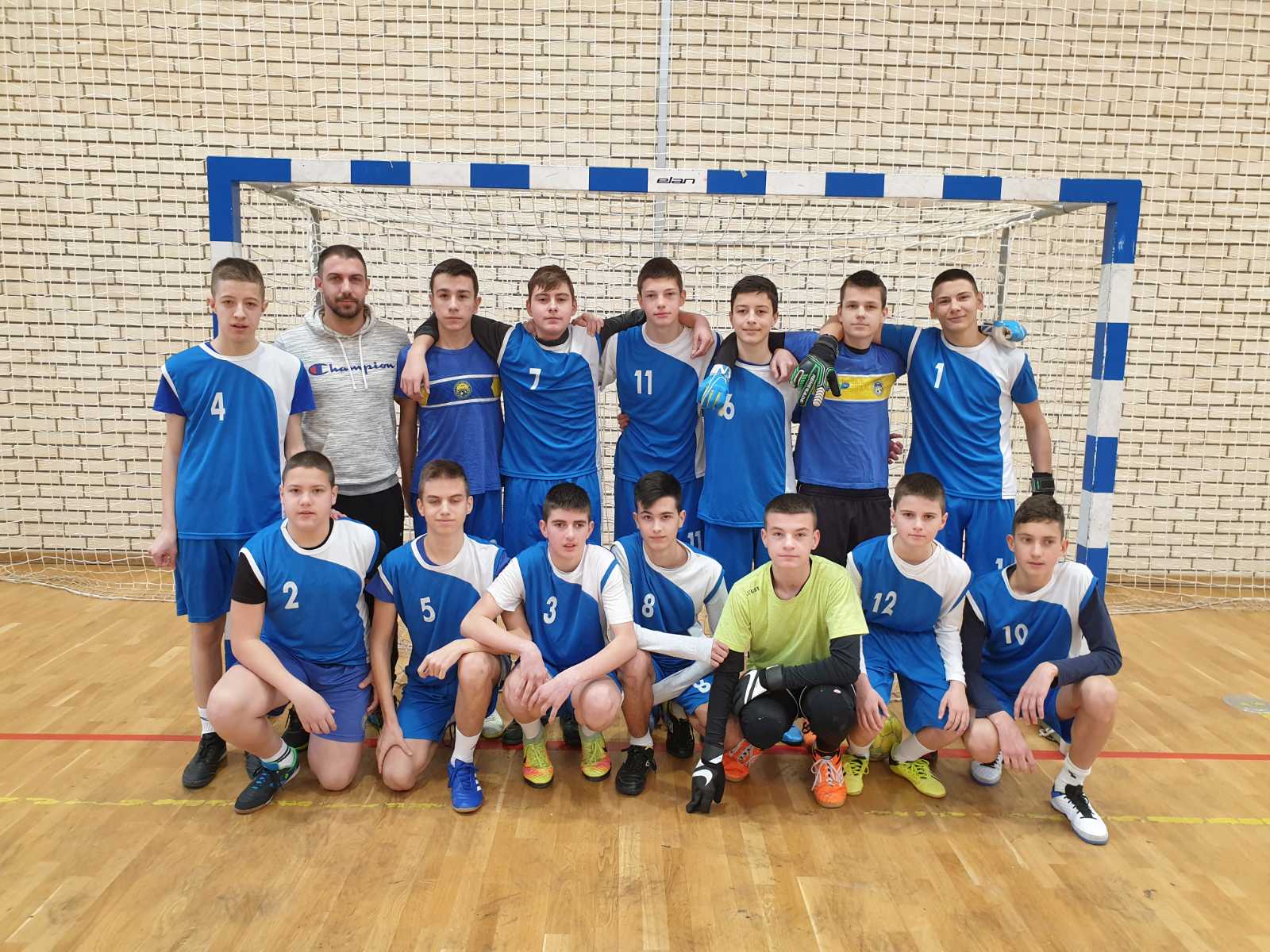 